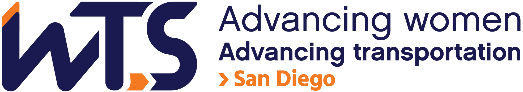 2024 WTS SAN DIEGO COUNTY AWARD NOMINATIONWOMAN OF THE YEAR AWARDThis award is designed to honor a woman who is a leader in transportation and has made an outstanding contribution to the transportation industry. The local recipient of this award will also be nominated for a WTS International Award.NOMINEE: NOMINATOR (PRIMARY CONTACT):All nominations are due by Friday, May 3, 2024. Submit completed forms in MS Word format to wtssdrecognitions@gmail.com with the award category name in the subject line.  
Email wtssdrecognitions@gmail.com with any questions.2024 WOMAN OF THE YEAR NOMINATIONPlease respond to the following questions. Please DO NOT exceed word counts. If word count thresholds are exceeded, they will be sent back to the nominator for resubmittal.Summarize why the nominee deserves to win. (max 300 words)Text hereDescribe how she is a leader in transportation and has made an outstanding contribution to the transportation industry. (max 250 words)Text hereDescribe how she has directly contributed toward the advancement of women and minorities through programs or opportunities in the transportation field. (max 250 words)Text hereDescribe her career advancements and support of women in the industry that have advanced the reputation and credibility of women in transportation. (max 250 words)Text hereNominee Name:Affiliation:Title:Email:Phone Number:Name:Affiliation:Title:Email:Phone Number: